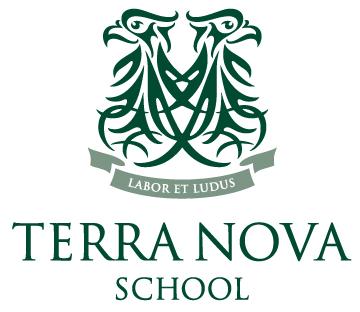 TEACHERJOB DESCRIPTIONReporting Responsibilities: An Early Years Teacher reports to the Head of Early Years.A Junior Prep Teacher reports to the Head of Junior PrepA Senior Prep Teacher reports to the Head of Senior PrepThis job description is not necessarily a comprehensive definition of the post.  It can be reviewed and may be subject to modification or amendment at any time after consultation with the holder of the post.In the classroomTo provide a secure environment in which the children’s natural curiosity leads into a learning situation and their physical and social needs are met and developed. Be responsible for the learning and achievement of all pupils in the class/es ensuring equality of opportunity for all  Be responsible and accountable for achieving the highest possible standards in work and conduct  Treat pupils with dignity, building relationships rooted in mutual respect, and at all times observing proper boundaries appropriate to a teacher’s professional positionWork proactively and effectively in collaboration and partnership with learners, parents/carers, governors, other staff and external agencies in the best interests of pupils  Act within, the statutory frameworks, which set out their professional duties and responsibilities and in line with the duties outlined in the current School Teachers Pay and Conditions Document and Teacher Standards Take responsibility for promoting and safeguarding the welfare of children and young people within the schoolTo carefully plan and implement the curriculum  and to plan and provide opportunities to develop the children’s academic and  creative skills Carefully to monitor, track and record the children’s attainment and progress, development and welfare, and report this to the Head of Section.To write reports on the children, meet parents to discuss the children’s progress, and to attend parent/teacher discussion evenings. To stimulate, inspire and encourage children to achieve their potential. Their happiness and overall self confidence are key priorities.To organise and accompany any outings or visits To meet regularly and take an active role in meetings and participate in Inset days. To present a professional, presentable image at all times.Teaching  Fundamentally the job of a teacher is to enthuse and inspire studentsDeliver the curriculum as relevant to the age and ability group/subject/s that you teachBe responsible for the preparation and development of teaching materials, teaching programmes and pastoral arrangements as appropriate  Be accountable for the attainment, progress and outcomes of pupils you teach  Be aware of pupils’ capabilities and their prior knowledge, and plan teaching and differentiate appropriately to build on these, demonstrating knowledge and understanding of how pupils learn  Have a clear understanding of the needs of all pupils, including those with special educational needs; gifted and talented; EAL; disabilities; and be able to use and evaluate distinctive teaching approaches to engage and support them  Demonstrate an understanding of and take responsibility for promoting high standards of literacy whatever your specialist subjectUse an appropriate range of observation, assessment, monitoring and recording strategies as a basis for setting challenging learning objectives for pupils of all backgrounds, abilities and dispositions, monitoring learners’ progress and levels of attainment  Make accurate and productive use of assessment to secure pupils’ progress  Give pupils regular effective feedback, both orally and through accurate marking, and encourage pupils to respond to the feedback, reflect on progress, their emerging needs, and to take a responsible and conscientious attitude to their own work and study  Use relevant data to monitor progress, set targets, and plan subsequent lessons  Set homework and plan other out-of-class activities to consolidate and extend the knowledge and understanding pupils have acquired as appropriate  Behaviour and Safety  Establish a safe, purposeful and stimulating environment for pupils, rooted in mutual respect and tolerance, and establish a framework for discipline with a range of strategies, using praise, sanctions and rewards consistently and fairly Manage classes effectively, using approaches which are appropriate to pupils’ needs in order to inspire, motivate and challenge pupils  Maintain good relationships with pupils, exercise appropriate authority, and act decisively when necessary  Be a positive role model and demonstrate consistently the positive attitudes, values and behaviour, which are expected of pupils  Have high expectations of behaviour, promoting self control and independence of all learners  Carry out playground and other duties as directed  Be responsible for promoting and safeguarding the welfare of children and young people within the school, raising any concerns following school protocol/proceduresTeam working and collaborationParticipate in any relevant meetings/professional development opportunities at the school, which relate to the learners, curriculum or organisation of the school including pastoral arrangements and assemblies  Work as a team member and identify opportunities for working with colleagues and sharing the development of effective practice with them  To engage in shared deep reflection on practiceContribute to the selection and professional development of other teachers and support staff including the induction and assessment of new teachers, teachers serving induction periods and where appropriate threshold assessments  Ensure that colleagues working with you are appropriately involved in supporting learning and understand the roles they are expected to fulfil  Take part as required in the review, development and management of the activities relating to the curriculum, organisation and pastoral functions of the school  Cover for absent colleagues as necessary and within reasonAdministration  Register the attendance of, and supervise learners, before, during or after school sessions as appropriate  Participate in and carry out any administrative and organisational tasks within the remit of the current School Teachers’ Pay and Conditions Document Professional development  Regularly review the effectiveness of your teaching and assessment procedures and its impact on pupils’ progress, attainment and wellbeing, refining your approaches where necessary responding to advice and feedback from colleagues  Be responsible for improving your teaching through participating fully in training and development opportunities identified by the school or as developed as an outcome of your appraisal  Fulfil wider professional responsibilitiesWork collaboratively with others to develop effective professional relationships  Deploy support staff effectively as appropriate  Communicate effectively with parents/carers with regard to pupils’ achievements and well-being using school systems/processes as appropriate  Make a positive contribution to the wider life and ethos of the schoolProfessional developmentRegularly review the effectiveness of your teaching and assessment procedures and
its impact on pupils’ progress, attainment and wellbeing, refining your approaches
where necessary responding to advice and feedback from colleaguesBe responsible for improving your teaching through participating fully in training and
development opportunities identified by the school or as developed as an outcome of
your appraisalProactively seek to develop yourself in your own timeActively engage in professional learning communities; challenging both yourself and othersOther  To have professional regard for the ethos, policies and practices of the school in which you teach, and maintain high standards in your own attendance and punctualityPerform any reasonable duties as requested by the headteacherThis job description is as it is at present – it is the practice of the school to periodically examine employees’ roles and update them as necessary.  This procedure is conducted by the Headteacher and overseen by a representative from the governing body in consultation with the employee.  This could result in changes to the job description.  It is not a comprehensive statement of procedures and tasks but sets out the main expectations of the School in relation to the post holder’s professional responsibilities and duties.Signed:………………………………………………………………………………....	Name (print):…………………………………………………………………………..